Уважаемые родители!  Поздравляем вас и ваших детей с успешным окончанием ещё одного учебного года. Этот год был непростым, порой не всё складывалось легко, но можно с уверенностью сказать – это был интересный, насыщенный событиями, мероприятиями, победами и успехами год. Ваши дети стали ещё на один год старше, а значит здоровее, смышлёнее, умнее. Мы вместе прошли немало испытаний и трудностей на пути к овладению новыми знаниями, навыками и умениями. Кому-то всё давалось легко, кому-то приходилось прикладывать немалые усилия для достижения поставленных целей, но все достойно прошли нелёгкий путь под названием «Старшая группа».          Зная, что наши дети очень любят играть, мы пригласили их в увлекательное путешествие в страну «Игралию». А путешествовали мы на весёлом поезде.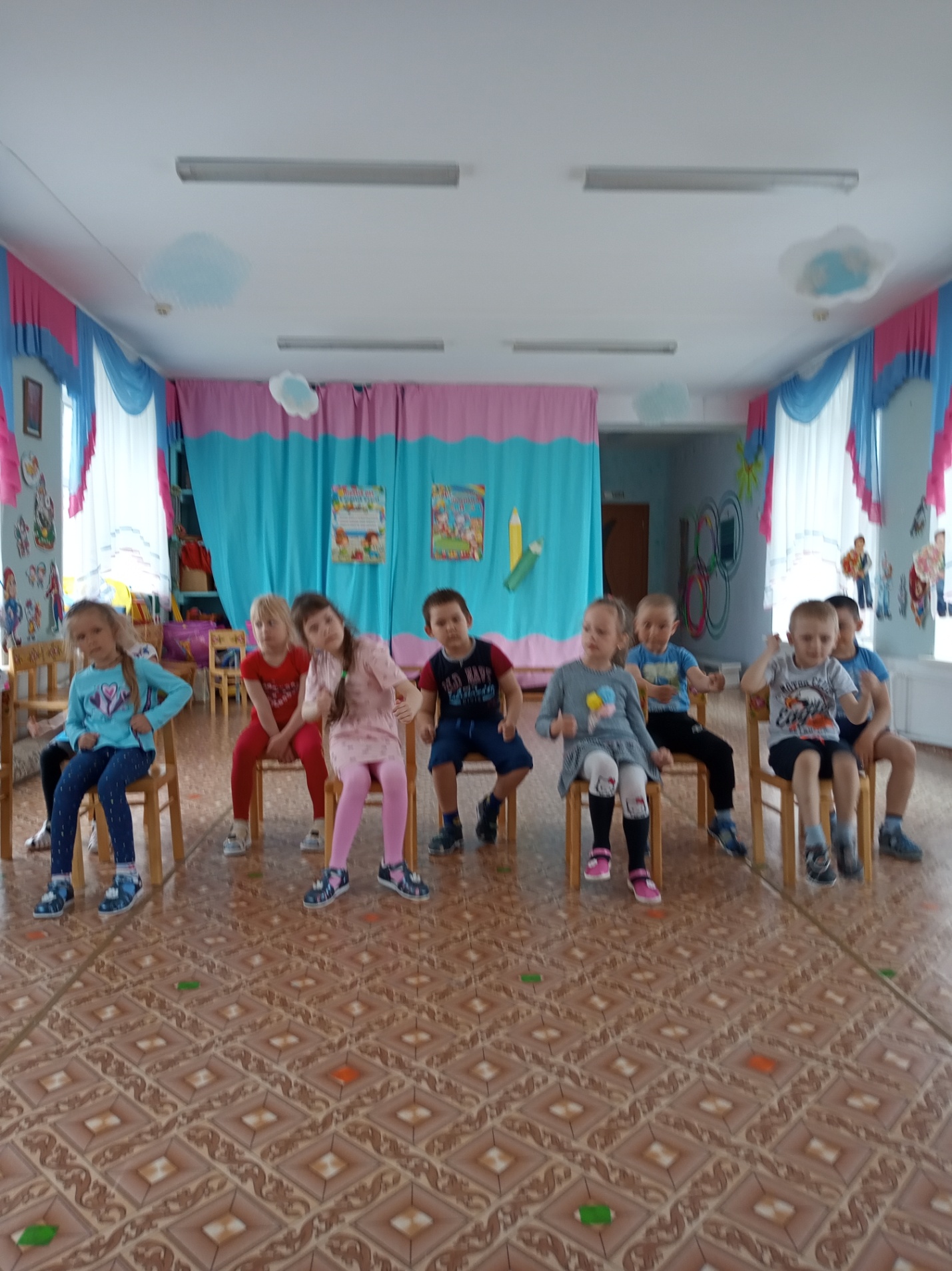                                                 1Станция.                                   Игра. «Муха – Цокотуха». 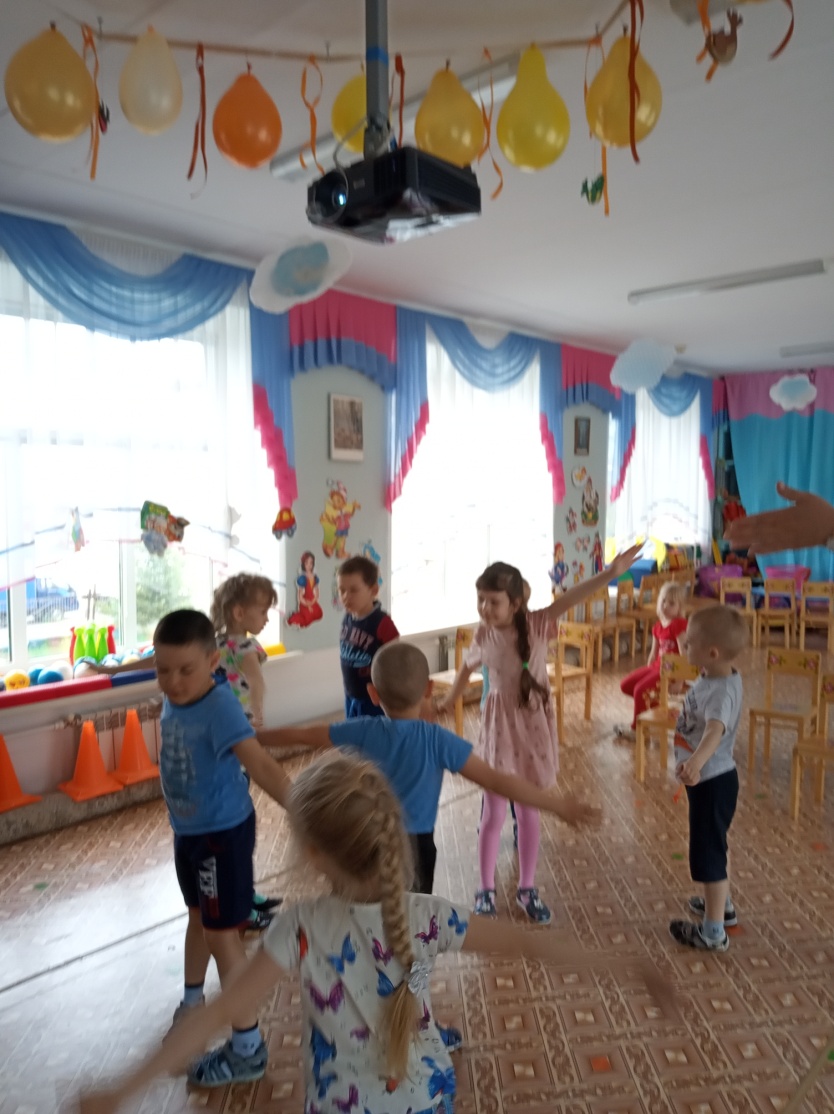                                       2 Станция.                                        «Оркестр»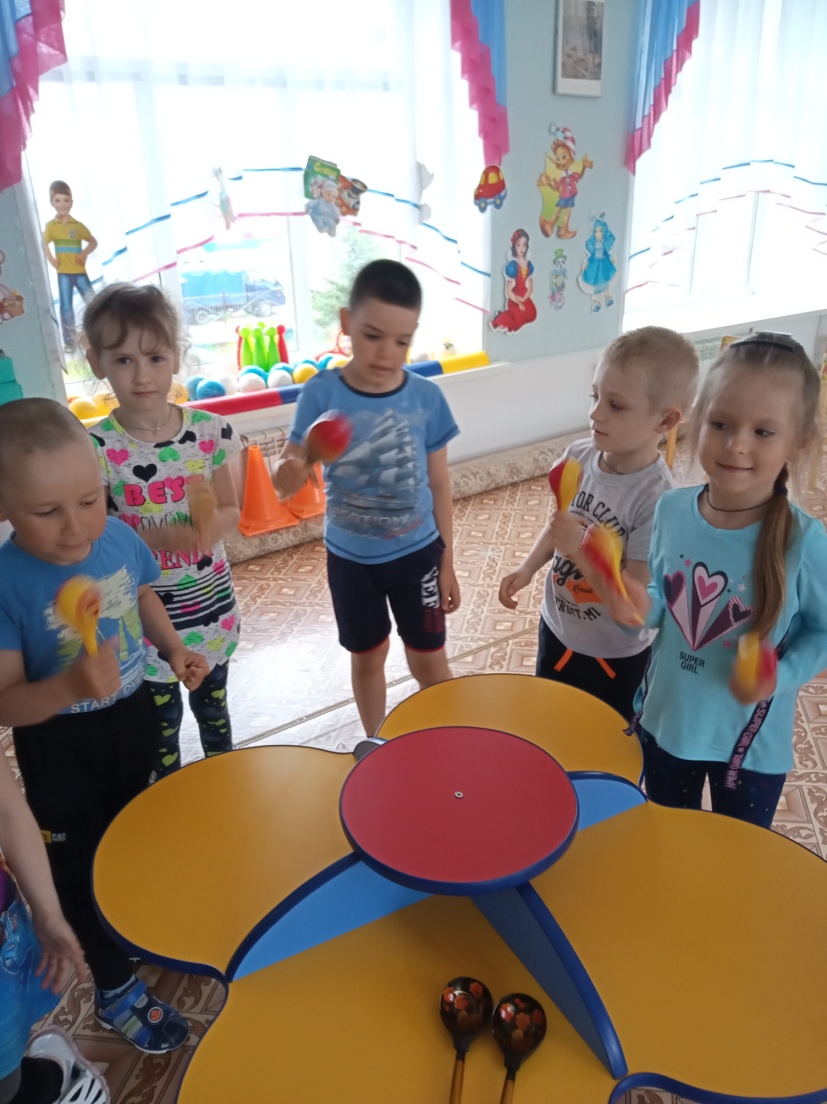                                                3 Станция.                                                 Сказочная.                                      Сказка «Заюшкина избушка». 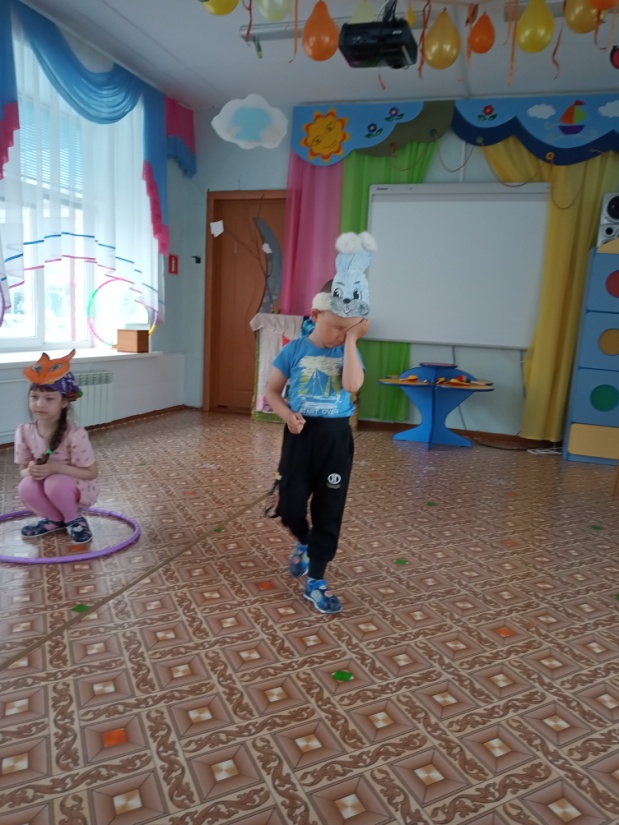 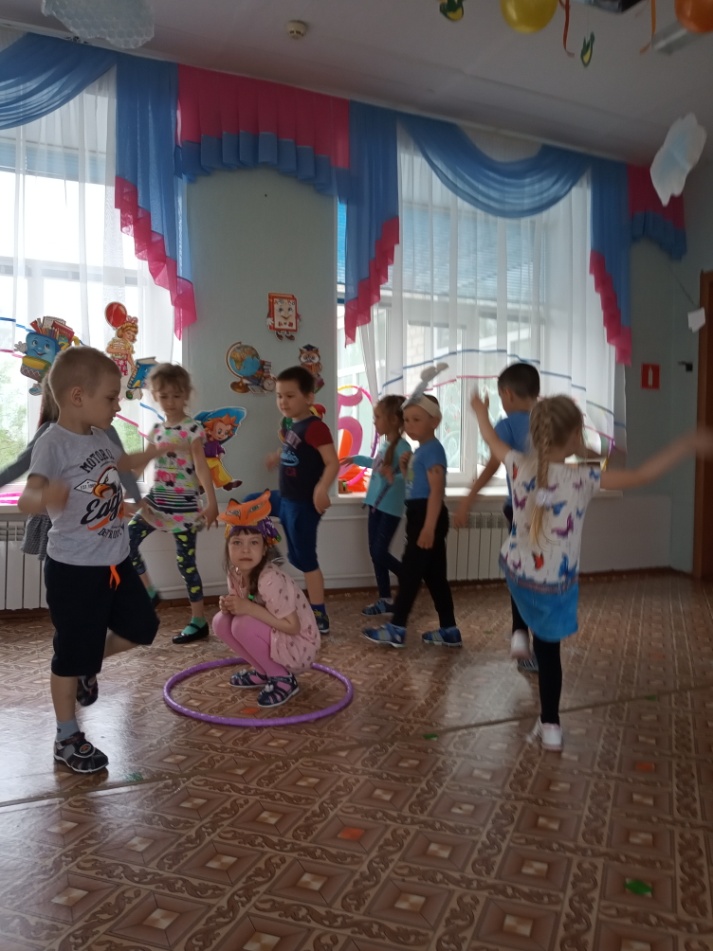                                           4Станция лесная.                                 игра « Как, сорока стрекочу»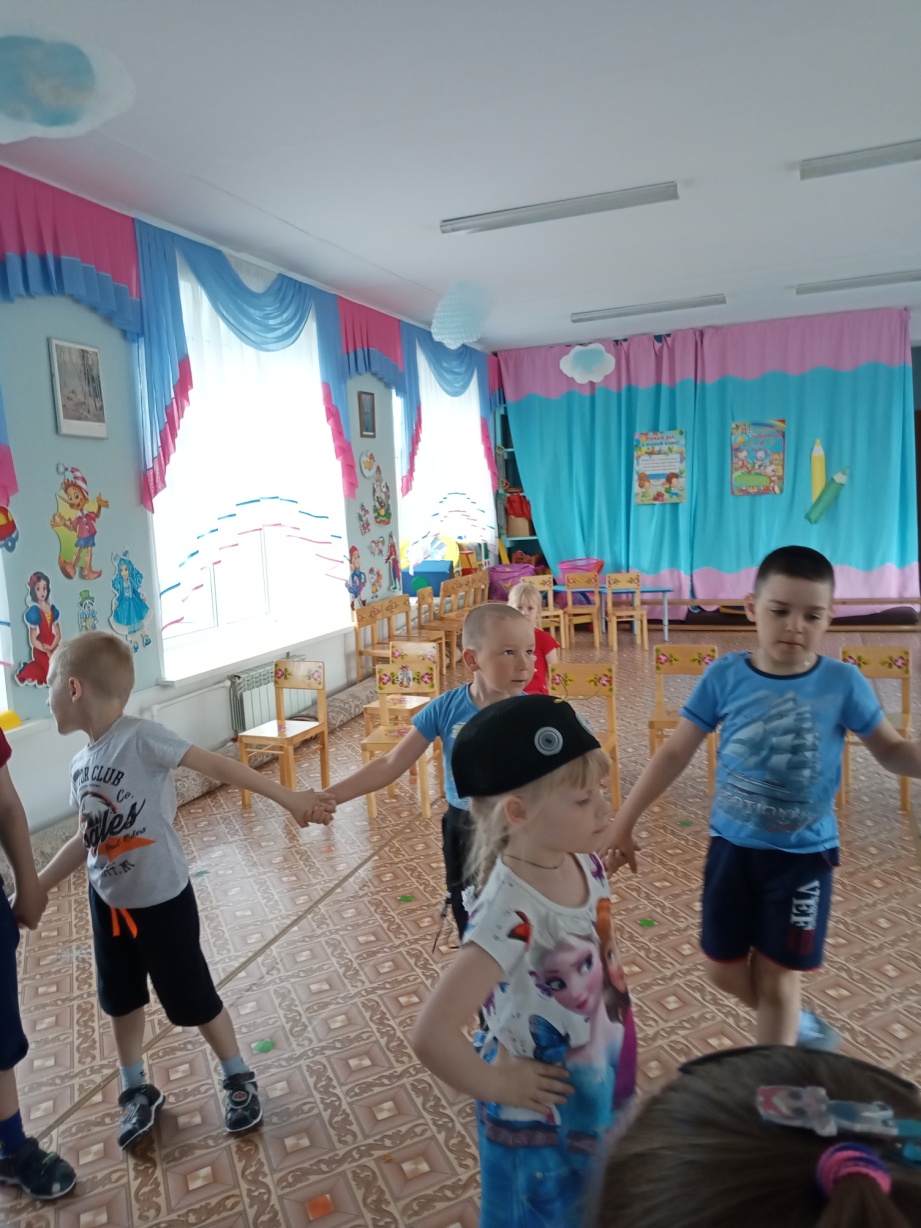 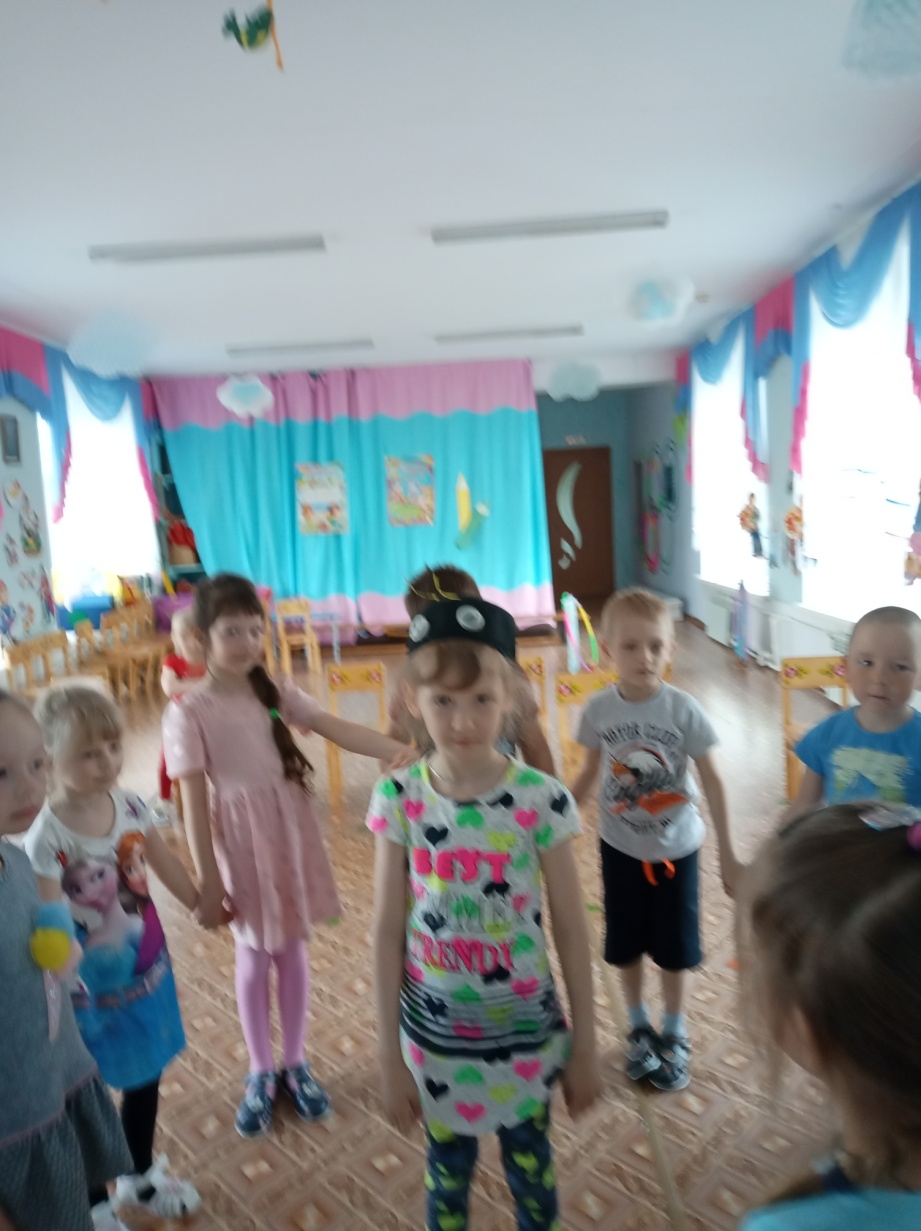                               5 Станция Загадок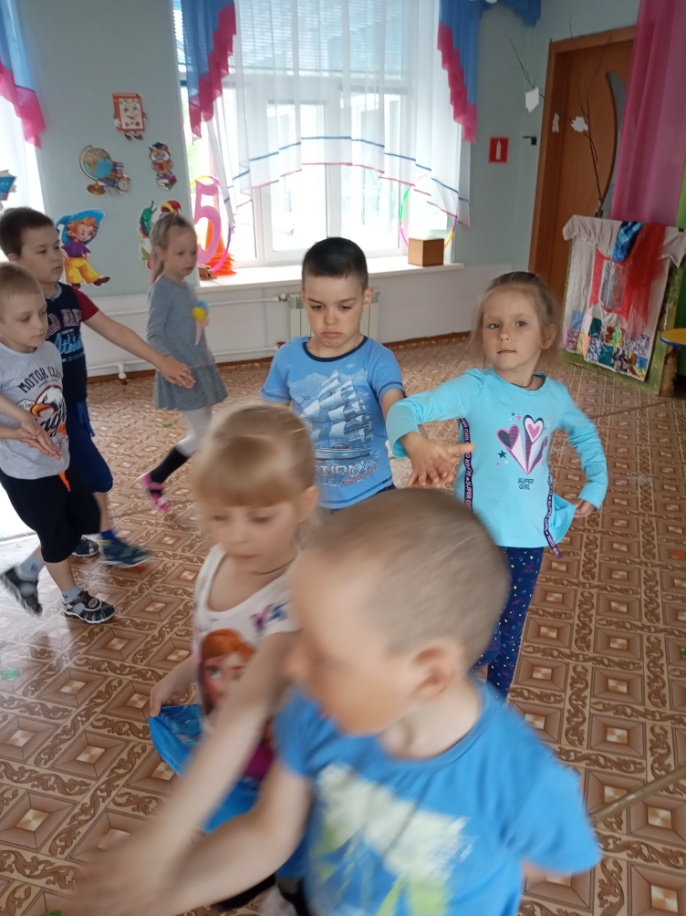 Была эта девочка очень добра,На сказочный бал попала она.Лишь только полночь настала,Туфельку она потеряла.Вместе с Золушкой на бал.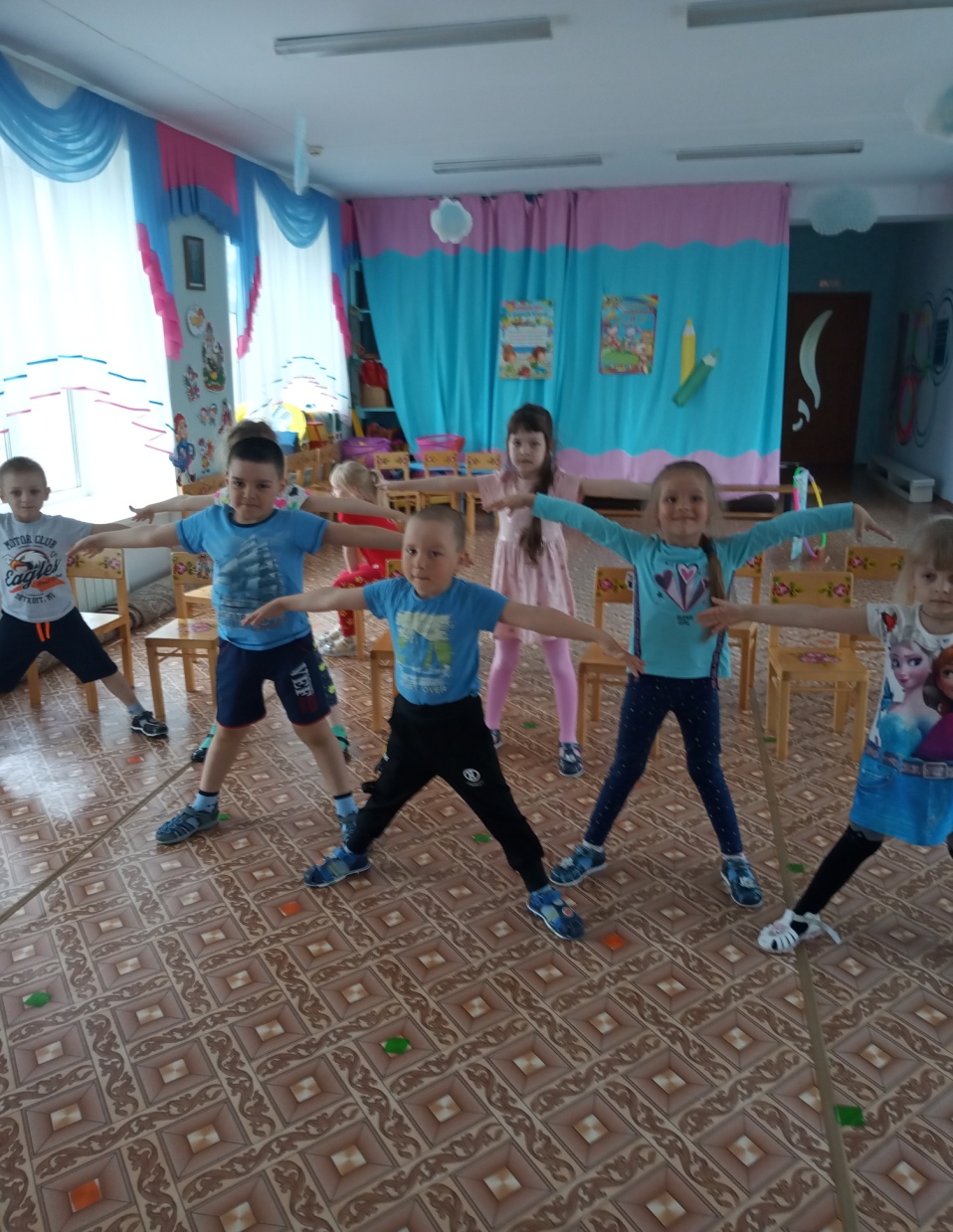                        Все сегодня отличились.                       Каждый, каждый - молодец!                      А теперь пора прощаться.                     Путешествию пришёл конец .                    Вот мы и вернулись домой.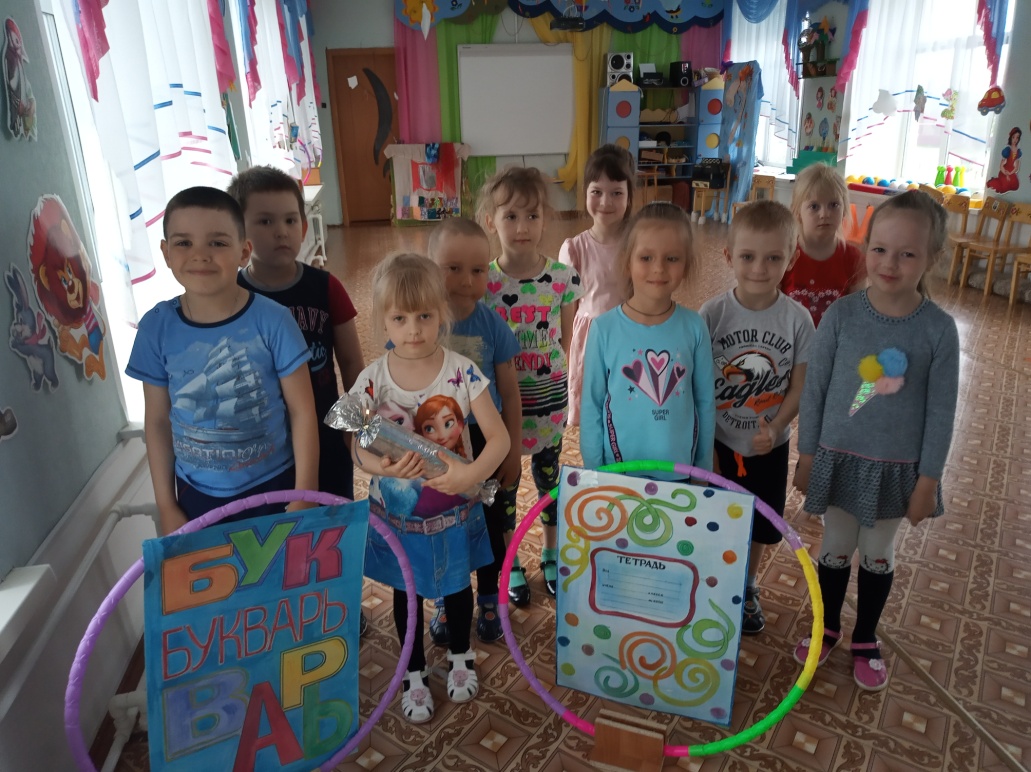 